Załącznik 3	 UCZEŃ / SŁUCHACZ / ABSOLWENTDEKLARACJA PRZYSTĄPIENIA DO EGZAMINUDane osobowe ucznia/słuchacza/absolwenta (wypełnić drukowanymi literami): Nazwisko:Imię (imiona):Data i miejsce urodzenia:d	d	m   m   r	r	r	rNumer PESEL:w przypadku braku numeru PESEL - seria i numer paszportu lub innego dokumentu potwierdzającego tożsamośćAdres korespondencyjny (wypełnić drukowanymi literami): miejscowość:ulica i numer domu:kod pocztowy i poczta:	-nr telefonu z kierunkowym:	mail:   	Deklaruję przystąpienie do egzaminu potwierdzającego kwalifikacje w zawodzie przeprowadzanego w terminie styczeń-luty 2017 po raz pierwszy* /  po raz kolejny*do części  pisemnej*,  praktycznej* dostosowania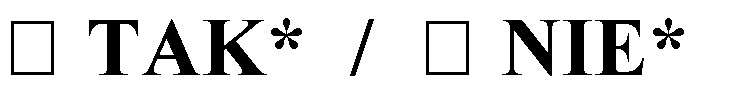 Wyrażam zgodę na przetwarzanie moich danych osobowych do celów związanych z egzaminem potwierdzającym kwalifikacje w zawodzie.Do deklaracji dołączam:Świadectwo ukończenia szkoły*Orzeczenie/opinię publicznej poradni psychologiczno-pedagogicznej (w przypadku występowania dysfunkcji)*Zaświadczenie o stanie zdrowia wydane przez lekarza* (w przypadku choroby lub niesprawności czasowej)*Załącznik 3	 UCZEŃ / SŁUCHACZ / ABSOLWENTDEKLARACJA PRZYSTĄPIENIA DO EGZAMINUDane osobowe ucznia/słuchacza/absolwenta (wypełnić drukowanymi literami): Nazwisko:Imię (imiona):Data i miejsce urodzenia:d	d	m   m   r	r	r	rNumer PESEL:w przypadku braku numeru PESEL - seria i numer paszportu lub innego dokumentu potwierdzającego tożsamośćAdres korespondencyjny (wypełnić drukowanymi literami): miejscowość:ulica i numer domu:kod pocztowy i poczta:	-nr telefonu z kierunkowym:	mail:   	Deklaruję przystąpienie do egzaminu potwierdzającego kwalifikacje w zawodzie przeprowadzanego w terminie styczeń-luty 2017 po raz pierwszy* /  po raz kolejny*do części  pisemnej*,  praktycznej* dostosowaniaWyrażam zgodę na przetwarzanie moich danych osobowych do celów związanych z egzaminem potwierdzającym kwalifikacje w zawodzie.Do deklaracji dołączam:Świadectwo ukończenia szkoły*Orzeczenie/opinię publicznej poradni psychologiczno-pedagogicznej (w przypadku występowania dysfunkcji)*Zaświadczenie o stanie zdrowia wydane przez lekarza* (w przypadku choroby lub niesprawności czasowej)*Załącznik 3	 UCZEŃ / SŁUCHACZ / ABSOLWENTDEKLARACJA PRZYSTĄPIENIA DO EGZAMINUDane osobowe ucznia/słuchacza/absolwenta (wypełnić drukowanymi literami): Nazwisko:Imię (imiona):Data i miejsce urodzenia:d	d	m   m   r	r	r	rNumer PESEL:w przypadku braku numeru PESEL - seria i numer paszportu lub innego dokumentu potwierdzającego tożsamośćAdres korespondencyjny (wypełnić drukowanymi literami): miejscowość:ulica i numer domu:kod pocztowy i poczta:	-nr telefonu z kierunkowym:	mail:   	Deklaruję przystąpienie do egzaminu potwierdzającego kwalifikacje w zawodzie przeprowadzanego w terminie czerwiec-lipiec 2017 po raz pierwszy* /  po raz kolejny*do części  pisemnej*,  praktycznej* dostosowaniaWyrażam zgodę na przetwarzanie moich danych osobowych do celów związanych z egzaminem potwierdzającym kwalifikacje w zawodzie.Do deklaracji dołączam:Świadectwo ukończenia szkoły*Orzeczenie/opinię publicznej poradni psychologiczno-pedagogicznej (w przypadku występowania dysfunkcji)*Zaświadczenie o stanie zdrowia wydane przez lekarza* (w przypadku choroby lub niesprawności czasowej)*miejscowość, data	d	d	m	m	r	r	r	rmiejscowość, data	d	d	m	m	r	r	r	rmiejscowość, data	d	d	m	m	r	r	r	rmiejscowość, data	d	d	m	m	r	r	r	rmiejscowość, data	d	d	m	m	r	r	r	rmiejscowość, data	d	d	m	m	r	r	r	rmiejscowość, data	d	d	m	m	r	r	r	rmiejscowość, data	d	d	m	m	r	r	r	rmiejscowość, data	d	d	m	m	r	r	r	r          E.14.                             Tworzenie aplikacji internetowych i baz danych oraz administrowanie bazami          E.14.                             Tworzenie aplikacji internetowych i baz danych oraz administrowanie bazamioznaczenie kwalifikacji zgodne z podstawą programowąnazwa kwalifikacji		351203					                                                     Technik informatyksymbol cyfrowy zawodunazwa zawodu*właściwe zaznaczyć........................................................czytelny podpis*właściwe zaznaczyć........................................................czytelny podpisPotwierdzam przyjęcie deklaracji………………………………………………….Pieczęć szkoły.......................................................data, czytelny podpis osoby przyjmującejmiejscowość, data	d	d	m	m	r	r	r	rmiejscowość, data	d	d	m	m	r	r	r	rmiejscowość, data	d	d	m	m	r	r	r	rmiejscowość, data	d	d	m	m	r	r	r	rmiejscowość, data	d	d	m	m	r	r	r	rmiejscowość, data	d	d	m	m	r	r	r	rmiejscowość, data	d	d	m	m	r	r	r	rmiejscowość, data	d	d	m	m	r	r	r	rmiejscowość, data	d	d	m	m	r	r	r	r        M.42.                                   Organizacja i prowadzenie procesu obsługi pojazdów samochodowych        M.42.                                   Organizacja i prowadzenie procesu obsługi pojazdów samochodowychoznaczenie kwalifikacji zgodne z podstawą programowąnazwa kwalifikacji		311513				                                              Technik pojazdów samochodowychsymbol cyfrowy zawodunazwa zawodu*właściwe zaznaczyć........................................................czytelny podpis*właściwe zaznaczyć........................................................czytelny podpisPotwierdzam przyjęcie deklaracji………………………………………………….Pieczęć szkoły.......................................................data, czytelny podpis osoby przyjmującejmiejscowość, data	d	d	m	m	r	r	r	rmiejscowość, data	d	d	m	m	r	r	r	rmiejscowość, data	d	d	m	m	r	r	r	rmiejscowość, data	d	d	m	m	r	r	r	rmiejscowość, data	d	d	m	m	r	r	r	rmiejscowość, data	d	d	m	m	r	r	r	rmiejscowość, data	d	d	m	m	r	r	r	rmiejscowość, data	d	d	m	m	r	r	r	rmiejscowość, data	d	d	m	m	r	r	r	r         E.18.                       Diagnozowanie i naprawa podzespołów i zespołów pojazdów samochodowych         E.18.                       Diagnozowanie i naprawa podzespołów i zespołów pojazdów samochodowychoznaczenie kwalifikacji zgodne z podstawą programowąnazwa kwalifikacji		723103					                                                Mechanik pojazdów samochodowychsymbol cyfrowy zawodunazwa zawodu*właściwe zaznaczyć........................................................czytelny podpis*właściwe zaznaczyć........................................................czytelny podpisPotwierdzam przyjęcie deklaracji………………………………………………….Pieczęć szkoły.......................................................data, czytelny podpis osoby przyjmującej